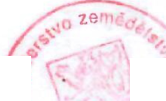 SMLOUVAo uzavření budoucí smlouvy o zřízení věcného břemeneev. č. VB/S24/2049794Smluvní strany:Obchodní firma Výzkumný ústav rostlinné výroby v.v.i.zapsaná v rejstříku veřejných výzkumných institucí vedeném Ministerstvem školství, mládeže a tělovýchovy ČRsídlo: Praha 6, Ruzyně, Dmovská 57/73, PSf 161 06 zastoupená: lne,.	< ai Z i e ,u , /v<£•/'■/mIČ: 00027006 vDIČ:CZ00027006, plátce DPH bankovní spojení: £ 3 , <7 J* ě. ú.: Í5C 5 50 C-1 Ic Ido adresa datové schránky:dále jen Budoucí povinný na straně jednéObchodní firma: PREdistribuce, a. s.vedená v obchodním rejstříku u Městského soudu v Praze, spisová značka: B 10158sídlo: Praha 5, Svornosti 3199/19a, PSČ 150 00 adresa pro doručování: Praha 10, Na hroudě 1492/4, PSČ 100 00 zastoupená: Ing. Josefem Krejčím, vedoucím oddělení Projektová příprava IČ: 27376516DIČ: CZ27376516, plátce DPHbankovní spojení: ČSOB, a.s., pob. Praha 5, Radlická 333/150č. ú.: 17494043/0300adresa datové schránky: vgsfsr3dále jen Budoucí oprávněný na straně druhé3. Obchodnífirma: RED Thirteen s.r.o.vedená v obchodním rejstříku u Městského soudu v Praze, spisová značka: C 118409sídlo: Praha 1, Nové Město, Havlíčkova 1030/1, PSČ 110 00zastoupená: Jakubem Mikuláškem, Lukášem Musilem a Ing. ŠtěpánemHavlasem, jednateliIČ: 27605931DIČ: CZ27605931, plátce DPH bankovní spojení: č. ú.:osoby zmocněné k jednání ve věcech plnění smlouvy:dále jen „Investor“(společně dále též označováni jako Smluvní strany anebo jednotlivě jako Smluvní strana),uzavřeli dle ustanovení § 1785 a násl. zákona č. 89/2012 Sb., občanského zákoníku v účinném
zněm (dále jen "občanský zákoník") tutosmlouvu o uzavření budoucí smlouvy o zřízení věcného břemene (dále jen "Smlouva")
tohoto znění:Článek I.Budoucí oprávněný je podnikatelem provozujícím v elektroenergetice distribuční soustavu na území vymezeném licencí Energetického regulačního úřadu č. 120504769, které zahrnuje Hlavní město Prahu. Ke splnění svých povinností provozovatele distribuční soustavy daných zákonem č. 458/2000 Sb. v platném znění a pro zajištění jejího spolehlivého provozu a rozvoje, Budoucí oprávněný vybuduje ve veřejném zájmu na části Dotčené nemovitosti specifikované v článku II. Smlouvy součást distribuční soustavy - podzemní vedení VN a telekomunikační vedení (dále jen "SDS")v rozsahu 4 bm,v rámci stavební akce: Drnovská - DTS, kVN, kNN, SDK, číslo SPP: 145602.SDS bude liniovou stavbou ve smyslu § 509 občanského zákoníku, která není součástí Dotčené nemovitosti a od svého vzniku je ve vlastnictví Budoucího oprávněného.Článek II.Budoucí povinný prohlašuje, zeje vlastníkem pozemku pare. č. 2218/1 v k. ú. Ruzyně, obec Praha (dále jen "Dotčená nemovitost"), tak jak je zapsáno na listu vlastnictví č. 72 pro k. ú. Ruzyně u Katastrálního úřadu pro hlavní město Prahu se sídlem v Praze, Katastrální pracoviště Praha, a že na něm nevázne a ani že se nezavázal k němu zřídit takové věcné právo, které by bránilo zřízení věcného břemene dle této Smlouvy.Článek III.Smluvní strany se Smlouvou dohodly, že po prokázání práva Budoucího oprávněného k užívání dokončené SDS, případně po vydání kolaudačního souhlasu v souladu se zákonem č. 183/2006 Sb. v platném znění, na základě písemné výzvy Budoucího oprávněného uzavřou ve lhůtě 1 roku od doručení této výzvy Budoucímu povinnému, nejpozději však ve lhůtě 5 let ode dne podpisu Smlouvy, smlouvu o zřízení věcného břemene (dále jen "Konečná smlouva"), jejímž předmětem bude zřízení a vymezení věcného břemene osobní služebnosti k provedení energetického zákona a dalších právních předpisů českého právního řádu (dále též jen „Věcné břemeno“). Věcné břemeno bude zřízeno k Dotčené nemovitosti ve prospěch Budoucího oprávněného o obsahu a za podmínek uvedených ve Smlouvě a vyplývajících z příslušných ustanovení energetického zákona (§ 25 odst. 4 zák. č. 458/2000 Sb.), a dalších právních předpisů, minimálně jako:právo Budoucího oprávněného vlastním nákladem zřídit na Dotčené nemovitosti a vést přes ni SDS, provozovat ji a udržovat ve stavu odpovídajícím požadavkům Budoucího oprávněného, jakož i právo Budoucího oprávněného zřídit, mít a udržovat na Dotčené nemovitosti potřebné obslužné zařízení, jakož i právo provádět na SDS úpravy za účelem její obnovy, výměny, modernizace nebo zlepšení její výkonnosti, včetně jejího odstranění;právo vstupu a vjezdu Budoucího oprávněného k SDS na Dotčenou nemovitost za účelem zajištění oprav, údržby a modernizace SDS nebo zlepšení její výkonnosti, včetně jejího odstranění;odpovídající povinnost Budoucího povinného a případných dalších vlastníků Dotčené nemovitosti strpět existenci SDS a výkon výše uvedených práv Budoucího oprávněného.Jednorázovou náhradu za zřízení výše uvedeného Věcného břemene sjednávají Smluvní strany dohodou v celkové výši tvořené částkou 20 000,- (slovy: dvacet tisíc korun českých). K této částce bude připočtena zákonná sazba DPH.Jelikož se jedná o investici vyvolanou stavbou Investora, zavazuje se Investor uhradit část úplaty za zřízení Služebnosti, tj. částku převyšující 250,- Kč/m (slovy: dvě stě padesát korun českých) bez DPH. Budoucí povinný daňový doklad - fakturu na úhradu části úplaty za zřízení Služebnosti zašle na adresu Investora. Úhradu části úplaty za Služebnost provede Investor bezhotovostním převodem na účet Budoucího povinného na základě daňového dokladu - faktury vystavené Budoucím povinným do 8 pracovních dnů od účinnosti Smlouvy o zřízení služebnosti se splatností 30 dnů od doručení daňového dokladu - faktury Investorovi. Dnem uskutečnění zdanitelného plnění je den účinnosti Smlouvy o zřízení služebnosti. V případě, že nedojde k úhradě náhrady (úplaty) uvedené v odst. 2. tohoto článku Smlouvy ve stanovené lhůtě, zavazuje se Budoucí oprávněný, nebo Investor, a to podle toho, komu z nich přísluší úhrada části úplaty dle tohoto odstavce Smlouvy, uhradit budoucímu povinnému smluvní pokutu ve výši 0,1% z dlužné částky za každý den prodlení. V případě, že nedojde k úhradě úplaty za věcné břemeno, a to i její části ze strany Budoucího oprávněného, nebo Investora, ani do deseti (10) dnů od doručení dodatečné výzvy k jejímu uhrazení, je Budoucí povinný oprávněn odstoupit od Konečné smlouvyUmístění SDS na Dotčené nemovitosti je pro účely Smlouvy vyznačeno v situačním plánku, který je její nedílnou součástí.Rozsah věcného břemene pro účely Konečné smlouvy bude vyznačen v příslušném geometrickém plánu, který bude její nedílnou součástí a bude vyhotoven na náklady Budoucího oprávněného po dokončení SDS.Věcné břemeno bude zřízeno jako časově neomezené. V případě nezrealizování SDS dle článku I výše bude pro zánik služebnosti postupováno dle § 1299 a násl. zákona č. 89/2012 Sb., občanského zákoníku.Věcné břemeno nebude na újmu již zřízeným služebnostem na Dotčené nemovitosti.Budoucí povinný se tímto neodvolatelně zavazuje, že k Dotčenému pozemku nezřídí ani se nezaváže zřídit žádné právo, které by bylo překážkou zřízení Věcného břemene dle Konečné smlouvy ani výkonu práv Budoucího oprávněného z Věcného břemene dle Konečné smlouvy.Pokud je Budoucí povinný povinnou osobou ke zveřejnění této Smlouvy v registru smluv dle zákona č. 340/2015 Sb., o registru smluv, Budoucí povinný se zavazuje, že neprodleně po uzavření Smlouvy provede zaslání této Smlouvy správci registru smluv k uveřejnění prostřednictvím registru smluv. Budoucí povinný se dále zavazuje, že při vyplňování formuláře metadat této Smlouvy uvede také adresu datové schránky Budoucího oprávněného a číslo této Smlouvy Budoucího oprávněného.V případě, že Budoucí povinný nesplní povinnost uveřejnění Smlouvy prostřednictvím registru smluv ani do 15 dnů ode dne uzavření této Smlouvy, pak je Budoucí oprávněný oprávněn Smlouvu zaslat správci registru smluv sám.Článek IV.Budoucí povinný prohlašuje, že Smlouvou dává Budoucímu oprávněnému souhlas vlastníka Dotčené nemovitosti se zřízením, tj. s přípravou, realizací a umístěním SDS a s jejím provozováním na části Dotčené nemovitosti a současně uděluje souhlas za tímto účelem se vstupem a vjezdem Budoucího oprávněného, popř. jím pověřených třetích osob na Dotčenou nemovitost.Budoucí povinný výslovně souhlasí, aby Smlouva byla podkladem pro správní řízení před příslušným stavebním úřadem jako jeho souhlasné vyjádření účastníka k umístění a realizaci SDS na Dotčené nemovitosti.Budoucí povinný bere na vědomí, že ve smyslu ust. § 25 zák. č. 458/2000 Sb. má Budoucí oprávněný zejména tato práva a povinnosti:zřizovat a provozovat na cizích nemovitostech zařízení distribuční soustavy, přetínat tyto nemovitosti vodiči a umísťovat na nich vedení,vstupovat a vjíždět na cizí nemovitosti v souvislosti se zřizováním, obnovou a provozováním zařízení distribuční soustavy,odstraňovat a oklešťovat stromoví a jiné porosty, provádět likvidaci odstraněného a okleštěného stromoví a jiných porostů ohrožujících bezpečné a spolehlivé provozování distribuční soustavy v případech, kdy tak po předchozím upozornění neučinil sám vlastník pozemkupři výkonu svých oprávnění co nejvíce šetřit práva vlastníků nemovitostípo ukončení prací na pozemku jej uvést na vlastní náklad do předchozího stavu a není-li to možné s ohledem na povahu provedených prací, do stavu odpovídajícího předchozímu účelu nebo užívání Dotčené nemovitostiBudoucímu povinnému vznikají za podmínek touto Smlouvou dohodnutých zejména tato práva a povinnosti:strpět zřízení a provoz SDS na Dotčené nemovitostibýt seznámen se vstupem na Dotčenou nemovitost a s rozsahem prací na níBudoucí povinný jako vlastník Dotčené nemovitosti bere na vědomí, že dnem nabytí právní moci územního rozhodnutí o umístění SDS nebo územního souhlasu s umístěním SDS, pokud není podle stavebního zákona vyžadován ani jeden z těchto dokladů, potom dnem uvedení SDS do provozu, je tato chráněna zákonným ochranným pásmem dle § 46 zák. č. 458/2000 Sb. Ochranné pásmo slouží k zajištění spolehlivého provozu zařízení elektrizační soustavy a k ochraně života, zdraví a majetku osob.Článek V.Smlouva a právní vztahy z ní vyplývající se řídí právním řádem České republiky.Na právní vztahy vyplývající nebo související s touto Smlouvou výslovně neupravené se přiměřeně uplatní ustanovení příslušných právních předpisů českého právního řádu.Práva a povinnosti dohodnuté ve Smlouvě, platí pro případné právní nástupce Smluvních stran.Smluvní strany jsou vázány svými projevy vůle od okamžiku podpisu Smlouvy. Budoucí povinný se podpisem Smlouvy zavazuje, že pro případ převodu Dotčené nemovitosti nebo její části zaváže smlouvou o převodu nemovitosti jejího nového vlastníka (nabyvatele) k uzavření Konečné smlouvy způsobem a za podmínek dle této Smlouvy. O záměru převést vlastnické právo k Dotčené nemovitosti nebo její části se Budoucí povinný zavazuje před jejím převodem písemně vyrozumět Budoucího oprávněného.Budoucí povinný se dále zavazuje poskytnout Budoucímu oprávněnému veškerou součinnost při uzavírání Konečné smlouvy. Budoucí oprávněný zajistí vyhotovení Konečné smlouvy, včetně příslušného geometrického plánu a návrhu na její vklad do katastru nemovitostí. Písemnou nabídku předloží Budoucí oprávněný Budoucímu povinnému k podpisu a poté zajistí na své náklady řízení o vkladu do katastru nemovitostí.Smluvní strany se zavazují, že pokud se kterékoli ustanovení Smlouvy nebo s ní související ujednání či jakákoli její část ukážou být zdánlivými, neplatnými či se neplatnými stanou, neovlivní tato skutečnost platnost Smlouvy jako takové. V takovém případě se Smluvní strany zavazují nahradit zdánlivé či neplatné ujednání ujednáním platným, které se svým ekonomickým účelem pokud možno nejvíce podobá zdánlivému či neplatnému ujednání. Obdobně se bude postupovat v případě ostatních zmíněných nedostatků Smlouvy či souvisejících ujednání.Smluvní strany se dohodly, že Smlouvaje uzavírána s rozvazovací podmínkou, kterou je:SDS nedojde k dotčení Dotčené nemovitosti dle Smlouvy, anebonedojde k vydání pravomocného rozhodnutí o umístění SDS nebo územního souhlasu, popř.stavebního povolení nebo společného povolení.Nedojde-li ve stanovené lhůtě k uzavření Konečné smlouvy, může se Budoucí oprávněný domáhat ve lhůtě 1 roku, aby prohlášení vůle bylo nahrazeno soudním rozhodnutím. Právo na náhradu škody tím není dotčeno.Smluvní strany se dohodly, že povinnost uzavřít Konečnou smlouvu nezaniká při změně okolností, z nichž Smluvní strany zřejmě vycházely při vzniku závazku z této Smlouvy, a tedy že vylučují aplikaci § 1788 odst. 2 občanského zákoníku na tuto Smlouvu.Smlouvu je možné měnit nebo doplňovat pouze písemnou dohodou Smluvních stran ve formě číslovaných dodatků podepsaných oběma Smluvními stranami.Smlouva nabývá platnosti okamžikem jejího podpisu poslední Smluvní stranou. Pro případ, že Smlouva není uzavírána za přítomnosti obou Smluvních stran, platí, že Smlouva není uzavřena, pokud ji Budoucí povinný či Budoucí oprávněný podepíší s jakoukoliv změnou či odchylkou, byť nepodstatnou, nebo dodatkem, ledaže druhá Smluvní strana takovou změnu či odchylku nebo dodatek následně písemně schválí.Tato Smlouva, její případné dodatky a přílohy se Smlouvou související podléhají uveřejnění v registru smluv podle zákona č. 340/2015 Sb., o registru smluv, v platném znění. Tato Smlouva tak nabývá účinnosti dnem uveřejnění v registru dle předchozí věty.Smluvní strany výslovně prohlašují, že základní podmínky Smlouvy jsou výsledkem jednání Smluvních stran a každá ze Smluvních stran měla příležitost ovlivnit obsah základních podmínek Smlouvy.Smlouva obsahuje úplné ujednání o Předmětu smlouvy a všech náležitostech, které Smluvní strany měly a chtěly ve Smlouvě ujednat, a které považují za důležité pro závaznost Smlouvy. Žádný projev Smluvních stran učiněný při jednání o Smlouvě ani projev učiněný po uzavření Smlouvy nesmí být vykládán v rozporu s výslovnými ustanoveními Smlouvy a nezakládá žádný závazek žádné ze Smluvních stran.Vztahuje-li se na druhou smluvní stranu ochrana osobních údajů dle zvláštních právních předpisů, pak pro účely plnění této smlouvy je společnost PREdistribuce, a.s., správcem osobních údajů druhé smluvní strany a osobní údaje takto získané zpracovává za účelem uzavření a plnění této smlouvy a pro účely oprávněných zájmů správce. Poskytnutí kontaktních osobních údajů druhé smluvní strany je pro uzavření této smlouvy nezbytné a tyto osobní údaje budou zpracovávány za účelem plnění zákonných povinností distributora elektřiny daných především zákonem č. 458/2000 Sb., energetický zákon, ve znění pozdějších předpisů a vyhláškou č. 16/2016 Sb., o podmínkách připojení k elektrizační soustavě, ve znění pozdějšíchpředpisů. Veškeré podrobnosti o zpracování osobních údajů, včetně specifik zpracování osobních údajů členů statutárních orgánů, zaměstnanců příp. dalších osob zastupujících druhou smluvní stranu a práv, které subjekty údajů v souvislosti se zpracováním svých osobních údajů mají, jsou uvedeny v dokumentech: „Zásady ochrany osobních údajů“ a „Zpracování osobních údajů kontaktních osob obchodního partnera“, se kterými byla druhá smluvní strana před podpisem této smlouvy seznámena a které jsou dostupné na webových stránkách správce.Se zřízením služebnosti byl podle § 28 odst. 6 zákona č. 341/2005 Sb., o veřejných výzkumných institucích, v platném znění, vysloven souhlas dozorčí rady Budoucího povinného. Souhlasné stanovisko dozorčí rady a schvalovací doložka zřizovatele Budoucího povinného, kterým je Ministerstvo zemědělství České republiky, jsou nedílnou součástí této Smlouvy.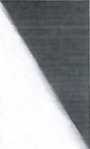 Smlouva je vyhotovena ve čtyřech stejnopisech splatností originálu, z nichž každá Smluvní strana obdrží po dvou stejnopisech.Smluvní strany prohlašují, že si Smlouvu před jejím podpisem přečetly a jsou seznámeny s jejím obsahem, že byla uzavřena po vzájemné dohodě, podle jejich vážné a svobodné vůle, dobrovolně, určitě a srozumitelně, což stvrzují svými podpisy.Příloha č. 1.: situační plánekč. 2: Prohlášení podle zákona o registru smluvč. 3: Kopie souhlasného stanoviska dozorčí rady a schvalovací doložky zřizovatele Budoucího povinného1 4 -12- 2020V Praze dne:	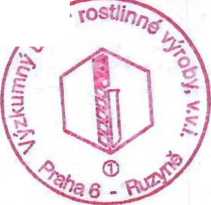 Budoucí oprávněný:Ing. Josef Krejčívedoucí oddělení Projektová příprava
PREdislnbuče, a.s. F FSvornostmi 99/19a
150 00 Praha 514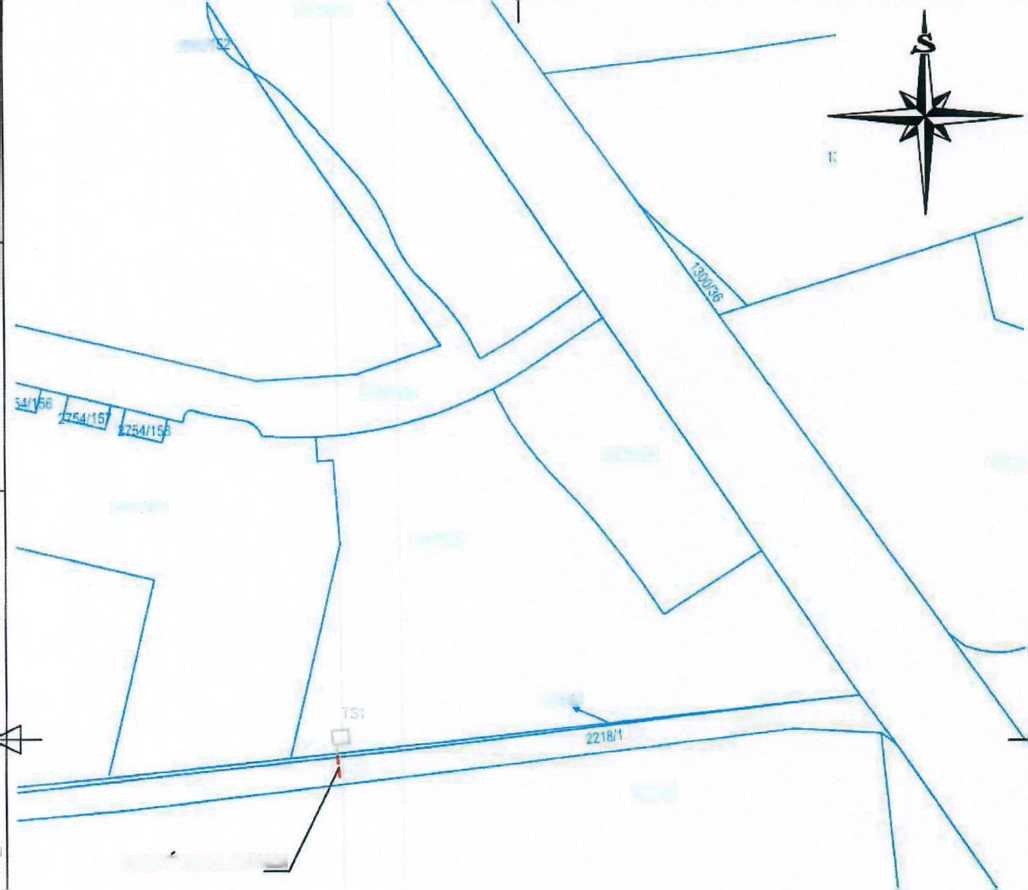 KABELY VN NA POZEMKU C. 2218/1 - VLASTNICTVÍ VÝZKUMNÝ USTAV ROSTLINNÉ VYROBY, v.v.i.KATASTRÁLNÍ ÚZEMÍ RUZYNĚPŘÍLOHA KE SMLOUVĚ O ZŘÍZENÍ VĚCNÉHO BŘEMENENOVÁ TRASA KABELŮ VN	4mLEGENDANOVA TRASA KABELU VN PREdi NOVÁ TRASA - OSTATNÍ POZEMKYVeškerá práva k tomuto dokumentu patří výhradně společnosti VOLTCOM. spol. s r.o. Bez jejího souhlasu nesmí být kopírován, předán třetím osobám ani jiným způsobem zneužitAll rights to this document reserved to VOLTCOM, spol. s r.o. Unauthorised disclosure oř reproduction prohibited. Not to be ušed inany way harmful to a/m company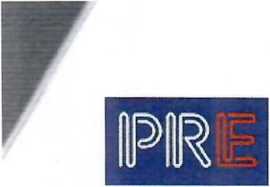 Prohlášení podle zákona o registru smluv(zákon č. 340/2015 Sb., o zvláštních podmínkách účinnosti některých smluv,
uveřejňování těchto smluv a o registru smluv)Název:	Výzkumný ústav rostlinné výroby v.v.i.IČO:	00027006Sídlo:	Praha 6, Ruzyně, Dmovská 57/73, PSČ 161 06zastoupená:dále jen „Partner“I.Partner a společnost PREdistribuce, a. s., IČO: 27376516, se sídlem Praha 5, Svornosti 3199/19a, PSČ: 150 00, uzavřeli budoucí smlouvu o zřízení věcného břemene, č. VB/S24/2049794, jejíž přílohou je toto prohlášení.II.□ Partner prohlašuje, že tato smlouva nepodléhá uveřejnění v registru smluv. [X] Partner prohlašuje, že tato smlouva podléhá uveřejnění v registru smluv.dne /S'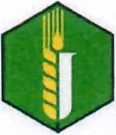 Výzkumný ústav rostlinné výroby v.v.i.Dozorčí rada instituceUSNESENÍ č.1/3.2020ze dne 9.9.2020 hlasování per rollam Dozorčí rady Výzkumného ústavu rostlinné výroby, v. v. i..Dozorčí rada VÚRV, v.v.i. schválila předložené návrhy smluv firmou Red Thirteen s.r.o. ve věci využití pozemků pare. č. 2218/1 a 1296/17, zapsané na listu vlastnictví č. 72 pro katastrální území Ruzyně ve vlastnictví VÚRV s plánovaným projektem skupin RSJ Investments a Finep.Úplatu navrhujeme upravit v návaznosti na znalecký posudek č. N44176/20 a rozdělit dle následujícího schématu:Ing. Pavel Sekáč, Ph.D.náměstek pro řízení sekce
Sekce pro fondy EU, vědu, výzkum a vzdělávání
Ministerstvo zemědělstvíV Praze dne	^0Čj. 59634/2020-MZE-14151SCHVALOVACÍ DOLOŽKAMinisterstvo zemědělství, jako zřizovatel veřejné výzkumné instituce Výzkumný ústav
rostlinné výroby, v.v.i., podle ustanovení § 15 písm. k) zákona č. 341/2005 Sb., o veřejných
výzkumných institucích, v platném znění, vydává předchozí písemný souhlas se
smlouvou o uzavření budoucí smlouvy o zřízení věcného břemene uzavřenou meziVýzkumným ústavem rostlinné výroby, v.v.i. (IČO 00027006)(budoucí povinný)aspolečností PREdistribuce, a. s.
se sídlem: Praha 5, Svornosti 3199/19a, PSČ 150 00
adresa pro doručování: Praha 10, Na hroudě 1492/4, PSČ 100 00
zastoupenou Ing. Josefem Krejčím, vedoucím oddělení Projektová příprava,
zapsanou v obchodním rejstříku u Městského soudu v Praze,
spisová značka: B 10158
IČO: 27376516
(budoucí oprávněný)týkající se nemovitého majetku ve výlučném vlastnictví Výzkumného ústavu rostlinné výroby, v.v.i. zapsaného na LV č. 72, vedeném Katastrálním úřadem pro Hlavní město Praha, Katastrální pracoviště Praha, a to:pozemku parcelní číslo 2218/1, ostatní plocha, o zapsané výměře 1 108 m2.Dozorčí rada veřejné výzkumné instituce vydala předchozí písemný souhlas podle ustanovení § 19 odst. 1 písm. b) zákona č. 341/2005 Sb. o veřejných výzkumných institucích, v platném znění, ke shora uvedené smlouvě o uzavření budoucí smlouvy o zřízení věcného břemene dne 9. září 2020 hlasováním perrollam.OÚ: Praha 6Projektant: Projektant: Projektant: NOlí^Om SPOL, S R.O. ul. OTEVŘENÁ, PRAHA 6 - STŘEŠOVICETEL 267052S47, ICO 44794214 email: voltcom9voltcom.cz, www.voitcom.czNOlí^Om SPOL, S R.O. ul. OTEVŘENÁ, PRAHA 6 - STŘEŠOVICETEL 267052S47, ICO 44794214 email: voltcom9voltcom.cz, www.voitcom.czMÚ; Hlavní město PrahaKontroloval: Kontroloval: Kontroloval: NOlí^Om SPOL, S R.O. ul. OTEVŘENÁ, PRAHA 6 - STŘEŠOVICETEL 267052S47, ICO 44794214 email: voltcom9voltcom.cz, www.voitcom.czNOlí^Om SPOL, S R.O. ul. OTEVŘENÁ, PRAHA 6 - STŘEŠOVICETEL 267052S47, ICO 44794214 email: voltcom9voltcom.cz, www.voitcom.czČíslo stavby; S-145602Schválil:	Schválil:	Schválil:	NOlí^Om SPOL, S R.O. ul. OTEVŘENÁ, PRAHA 6 - STŘEŠOVICETEL 267052S47, ICO 44794214 email: voltcom9voltcom.cz, www.voitcom.czNOlí^Om SPOL, S R.O. ul. OTEVŘENÁ, PRAHA 6 - STŘEŠOVICETEL 267052S47, ICO 44794214 email: voltcom9voltcom.cz, www.voitcom.czNÁZEV: Drnovská DTS, kVN, NN, SDK bytyPraha 6 - Ruzyně, ul. Drnovská -Příloha člkBSyB-.2218/1NÁZEV: Drnovská DTS, kVN, NN, SDK bytyPraha 6 - Ruzyně, ul. Drnovská -Příloha člkBSyB-.2218/1NÁZEV: Drnovská DTS, kVN, NN, SDK bytyPraha 6 - Ruzyně, ul. Drnovská -Příloha člkBSyB-.2218/1NÁZEV: Drnovská DTS, kVN, NN, SDK bytyPraha 6 - Ruzyně, ul. Drnovská -Příloha člkBSyB-.2218/1STUPEŇ PD DPSMĚŘÍTKO FORMÁT 1:1000	A3NÁZEV: Drnovská DTS, kVN, NN, SDK bytyPraha 6 - Ruzyně, ul. Drnovská -Příloha člkBSyB-.2218/1NÁZEV: Drnovská DTS, kVN, NN, SDK bytyPraha 6 - Ruzyně, ul. Drnovská -Příloha člkBSyB-.2218/1NÁZEV: Drnovská DTS, kVN, NN, SDK bytyPraha 6 - Ruzyně, ul. Drnovská -Příloha člkBSyB-.2218/1NÁZEV: Drnovská DTS, kVN, NN, SDK bytyPraha 6 - Ruzyně, ul. Drnovská -Příloha člkBSyB-.2218/1DATUM05/2020VÝKRES Č.S.04INVESTOR: PREdistribuce, a.s., Svornosti 319^INVESTOR: PREdistribuce, a.s., Svornosti 319^Ipa, Praha 5Ipa, Praha 5VÝROBNÍ ČÍSLO X492-02VÝKRES Č.S.04444SmlouvaOprávněnýCenaVB Služebnosti cesty - práv chůze a jízdyRED Thirteen3 034 000 KčVB Vodní dílaPražská vodohospodářská společnost (PVS)bezúplatnáSBSVB PRE - nové vedení VNPREdistribuce20 000 KčSBSVB Přeložka kabelů slaboproudMinisterstvo vnitra ČR20 000 KčSBSVB Přeložka kabelů VNPREdistribuce110 000 KčSBSVB plynovodVeolia Energie ČR10 000 KčCENA CELKEM3 194 000 Kč